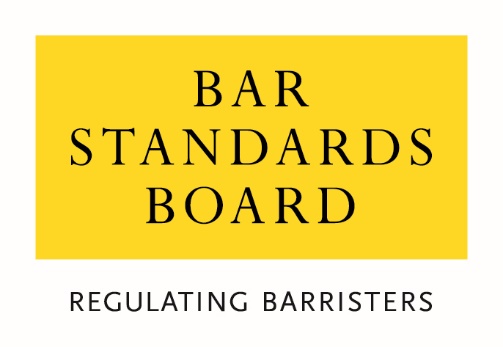 Consultation on proposed amendments to the definition of Academic Legal Training and related exemptionsJanuary 2024
Consultation Questions_____________________________________________________________________________________________________Question 1:Do you agree with our proposals for changing the definition of academic legal training as described in above in the first key change? Question 2:Do you agree with our proposal to remove Part 2 of the Bar Qualification Manual?Question 3:Do you agree with our proposal that Authorised Education and Training Organisations make admissions decisions based on the revised definition of academic legal training and in accordance with our guidance?Question 4:Do you agree with our proposal to no longer require Certificates of Academic Standing?Question 5:Are there any potential equality impacts that you think we have not considered?Question 6:If there is anything else you would like to comment on in relation to these proposals, please do so here.Your NameYour Organisation’s name (if applicable)Which of these groups best reflects you:Registered BarristerAn unregistered Barrister who has previously practisedAn unregistered Barrister who has never practisedLaw studentEducation and Training providerLegal services consumer / member of the publicRepresentative of legal consumersOther legal professionalLegal services representative bodyOther (please specify)Are you responding in an individual capacity or as a representative of your organisation?Individual response  Organisational responsePlease give your name or the name of your organisation if you do not wish your response to be anonymous:We will normally publish responses to consultations. If you would prefer to remain anonymous, please tell us.Equality Monitoring Information We seek to monitor individual respondents to help us to understand the extent to which our consultations are being responded to by people from different backgrounds and so that we can understand where we need to do more to target the views of people from particular backgrounds. These questions are entirely optional and will be treated in the strictest confidence and in accordance with our privacy policy. If you are responding to this consultation as an individual, please complete the following questions:What is your age?Under 2525-3435-4445-5455-64Over 65Prefer not to say
What is your sex?FemaleMalePrefer not to say
Is your gender identity the same as the sex with which you were assigned at birth?YesNoPrefer not to sayWhat best describes your gender?FemaleMalePrefer not to sayI self-describe as Do you consider yourself to have a disability?YesNoPrefer not to sayIs your ability to perform day-to-day activities limited because of a physical or mental disability, condition or illness, which has lasted or is expected to last for at least 12 months?Yes, a lotYes, a littleNot at allPrefer not to say What is your ethnic group?White – English/Welsh/Scottish/Northern Irish/BritishWhite – IrishWhite – Gypsy or Irish TravellerWhite – RomaWhite – I use a different term to describe my White ethnic backgroundAsian/Asian British – BangladeshiAsian/Asian British – ChineseAsian/Asian British – IndianAsian/Asian British – I use a different term to describe my Asian ethnic backgroundBlack/Black British – AfricanBlack/Black British – CaribbeanBlack/Black British – I use a different term to describe my Black ethnic backgroundMixed/Multiple Ethnic Background – White and AsianMixed/Multiple Ethnic Background – White and Black AfricanMixed/Multiple Ethnic Background – White and Black CaribbeanMixed/Multiple Ethnic Background – White and ChineseMixed/Multiple Ethnic Background – I use a different term to describe my Mixed/Multiple ethnic backgroundArabI use a different term to describe my ethnicity, which does not fall under “White”, “Asian”, “Black” or “Mixed/Multiple Ethnic Background”Prefer not to say
What is your religion or belief? No religionBuddhistChristianHinduJewishMuslimSikhPrefer not to sayI have a different religion or belief
Which of the following best describes your sexual orientation?HeterosexualGay or LesbianBisexualPrefer not to sayI use a different term
Did you mainly attend a state or fee-paying school between the ages of 11 – 18?UK state schoolUK fee-paying schoolSchool outside UKPrefer not to say
If you finished school after 1980, were you eligible for Free School Meals at any point during your school years?YesNoNot applicableDon’t knowPrefer not to sayIf you went to university (to study a BA, BSc or higher), had either (or both) of your parents or carers attended university by the time you were 18?YesNoDon’t knowI didn’t attend universityPrefer not to say
 Are you a primary carer for a child or children under 18?YesNoPrefer not to say
Do you look after, or give any help or support to family members, friends, neighbours or others because of either: long-term physical or mental ill-health/disability or problems relating to old age? (Do not count anything you do as part of paid employment).NoYes, 1-19 hours a weekYes, 20-49 hours a weekYes, 50 or more hours a weekPrefer not to say